______________________________________________________________________________________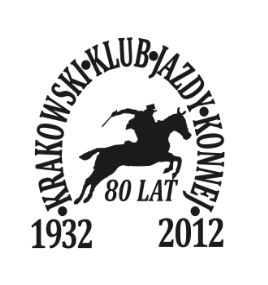 *Proszę wpisać imię konia w miejscu wykropkowanym i poniżej zaznaczyć „X” w rubryce wybranego konkursuDRUK ZGŁOSZENIOWYRegionalne i Towarzyskie Zawody Konne w Skokach przez Przeszkody 17-18 Maja 2013 r. Hipodrom KKJK ul. Kobierzyńska 175IMIĘ I NAZWISKO ZAWODNIKA, KLUBDANE KONIADANE KONIADANE KONIADANE KONIABOKS(Y)Ilość: …………… na 2 dni   /   ilość: …………… na 1 dzień  /  Rezygnacja: …………… (wstaw X jeśli rezygnujesz)piąteknr kon.klasarodzaj konkursuIMIĘ KONIA* …………………IMIĘ KONIA*  …………………IMIĘ KONIA* ………………… IMIĘ KONIA*  …………………Godz. 08:001IILDokładności bez rozgrywki1ILZwykły2PZwykły3NdwufazowySobotanr kon.klasarodzaj konkursuIMIĘ KONIA*  …………………IMIĘ KONIA*  …………………IMIĘ KONIA* ………………… IMIĘ KONIA*…………………  Godz. 08:004ILDokładności bez rozgrywki4IILdwufazowy5L1Licencyjny6Pdwufazowy7NzwykłyNiedzielanr kon.klasarodzaj konkursuIMIĘ KONIA*  …………………IMIĘ KONIA*  …………………IMIĘ KONIA* ………………… IMIĘ KONIA*…………………  Godz. 8IL1Dokładności bez rozgrywki8IIL1Zwykły9P1Zwykły10N1zwykły